						Předkládá:	Ing. Milada Sokolová 								náměstkyně primátora 						Zpracovala:	Mgr. Pavla Vašková,	vedoucí oddělení	Duha – Kulturní klub u hradebZasedání Zastupitelstva města Prostějovakonané dne 8. 12. 2020Schválení přijetí dotace z Olomouckého kraje na akci „Prostějovská zima“Návrh usnesení:Návrh usnesení:Zastupitelstvo města ProstějovaS ch v a l u j e přijetí dotace z rozpočtu Olomouckého kraje na akci Prostějovská zima  smlouvu o poskytnutí dotace uzavřenou mezi Olomouckým krajem a statutárním městem Prostějovem dle přílohy.Důvodová zpráva:Zastupitelstvo Olomouckého kraje svým usnesením č. UZ/22/53/2020 ze dne 21. 9. 2020 schválilo v rámci dotačního programu „Program na podporu kultury v Olomouckém kraji“ neinvestiční dotaci pro statutární město Prostějov ve výši 100.000 Kč.Finanční prostředky měly být určené na materiálně-technické a organizační zajištění a honoráře programu akce Prostějovská zima.Dne 20. 10. 2020 na svém jednání Rada města Prostějova schválila usnesením č. 0768 přijetí této dotace a znění smlouvy o poskytnutí dotace. Následně došlo ke zrušení kulturního programu Prostějovské zimy z důvodu vládních opatření proti šíření nemoci COVID -19, proto byly podniknuty naopak kroky k neschválení přijetí dotace.   Následně až po shora popsaném postupu bylo oddělení Duha e-mailem informováno poskytovatelem dotace o možnosti zažádat o prodloužení čerpání dotace do roku 2021 s následným vyúčtováním v roce 2022. Této možnosti je vhodné využít, proto Rada města Prostějova dne 24. 11. 2020 znovu doporučila usnesením č. 0873 zastupitelstvu města schválit přijetí dotace z rozpočtu Olomouckého kraje a schválit znění smlouvy o poskytnutí dotace mezi statutárním městem Prostějovem a Olomouckým krajem.Smlouva o poskytnutí dotace musí být schválena v předloženém znění a teprve po jejím uzavření může být podána žádost o prodloužení termínu čerpání dotace. Finanční prostředky by v případě schválení Dodatku ke smlouvě o poskytnutí dotace Zastupitelstvem Olomouckého kraje byly využity na úhradu (materiálně-technické a organizační zajištění a honoráře) nákladů programu „Prostějovské zimy“ v roce 2021.Stanovisko zpracovatele Odbor školství, kultury a sportu doporučuje přijetí navrhovaného usnesení.Příloha: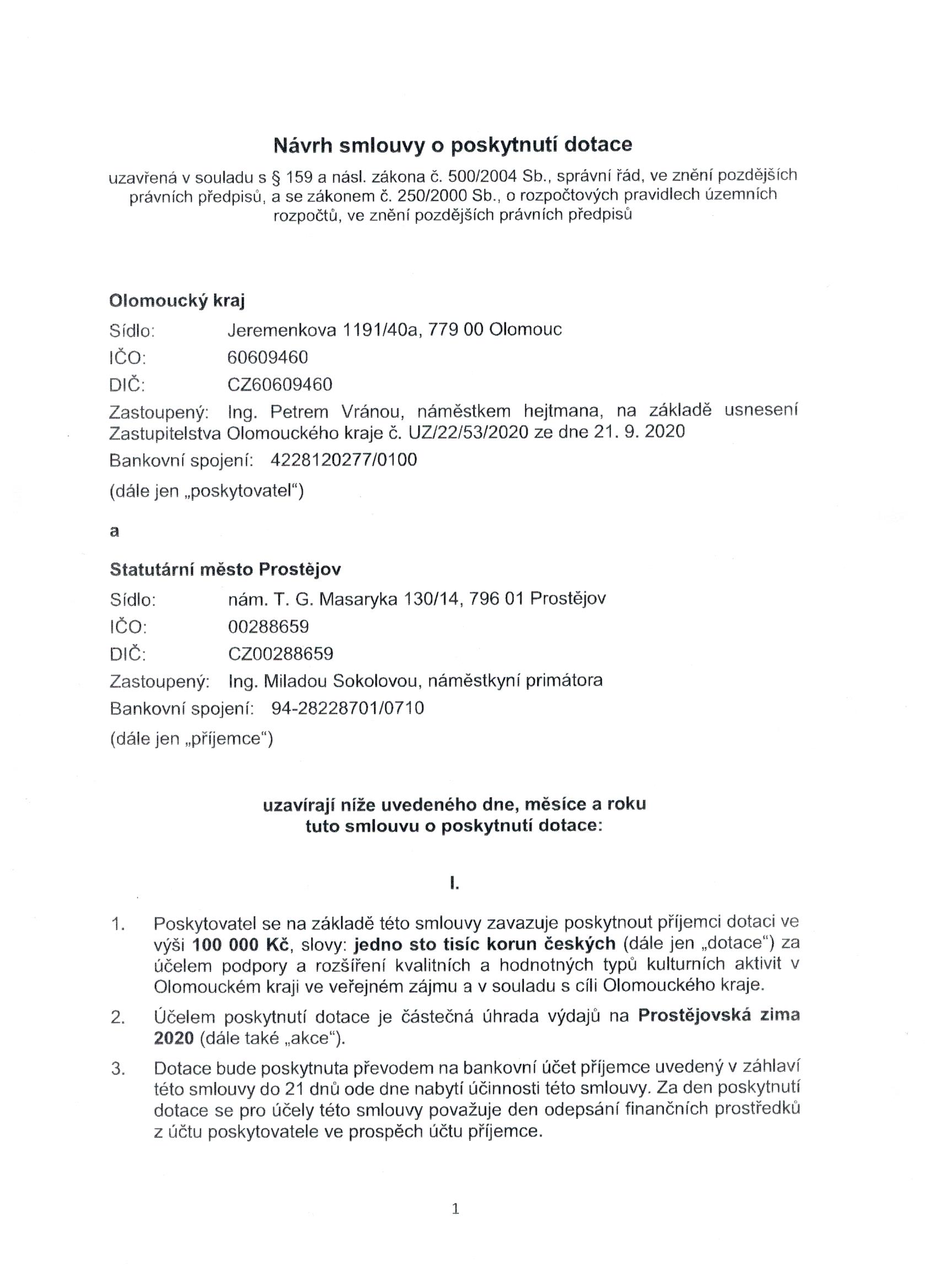 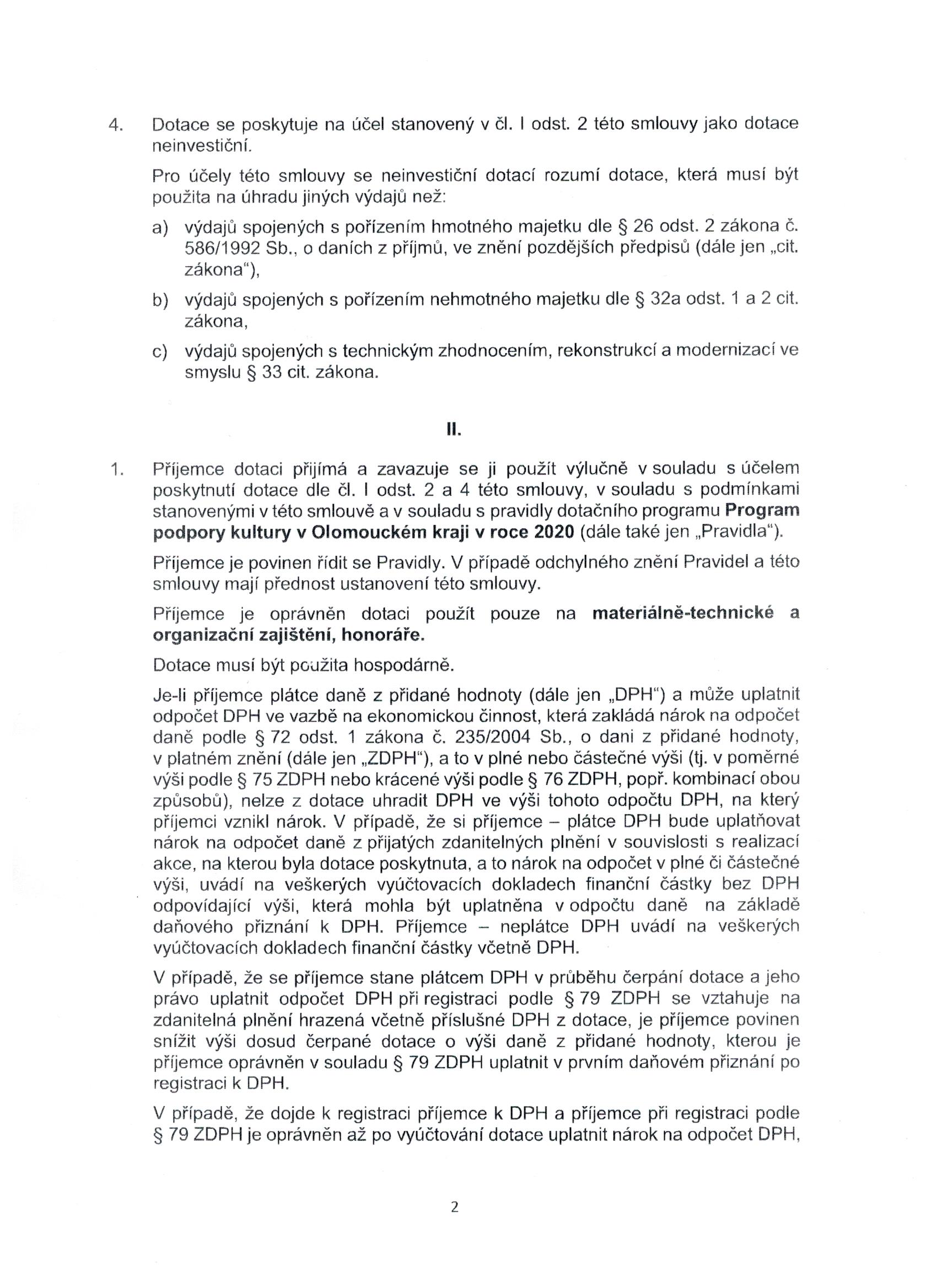 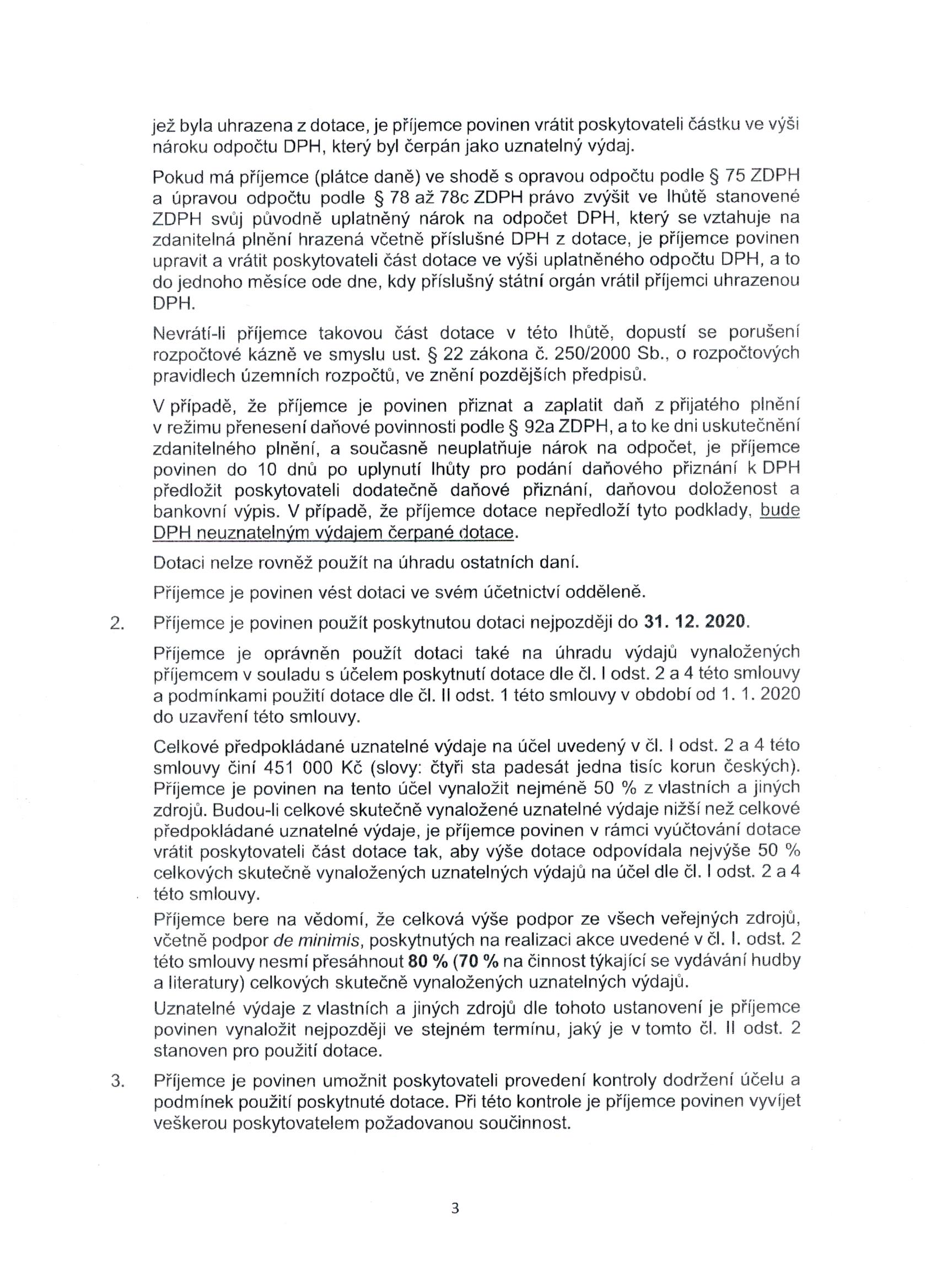 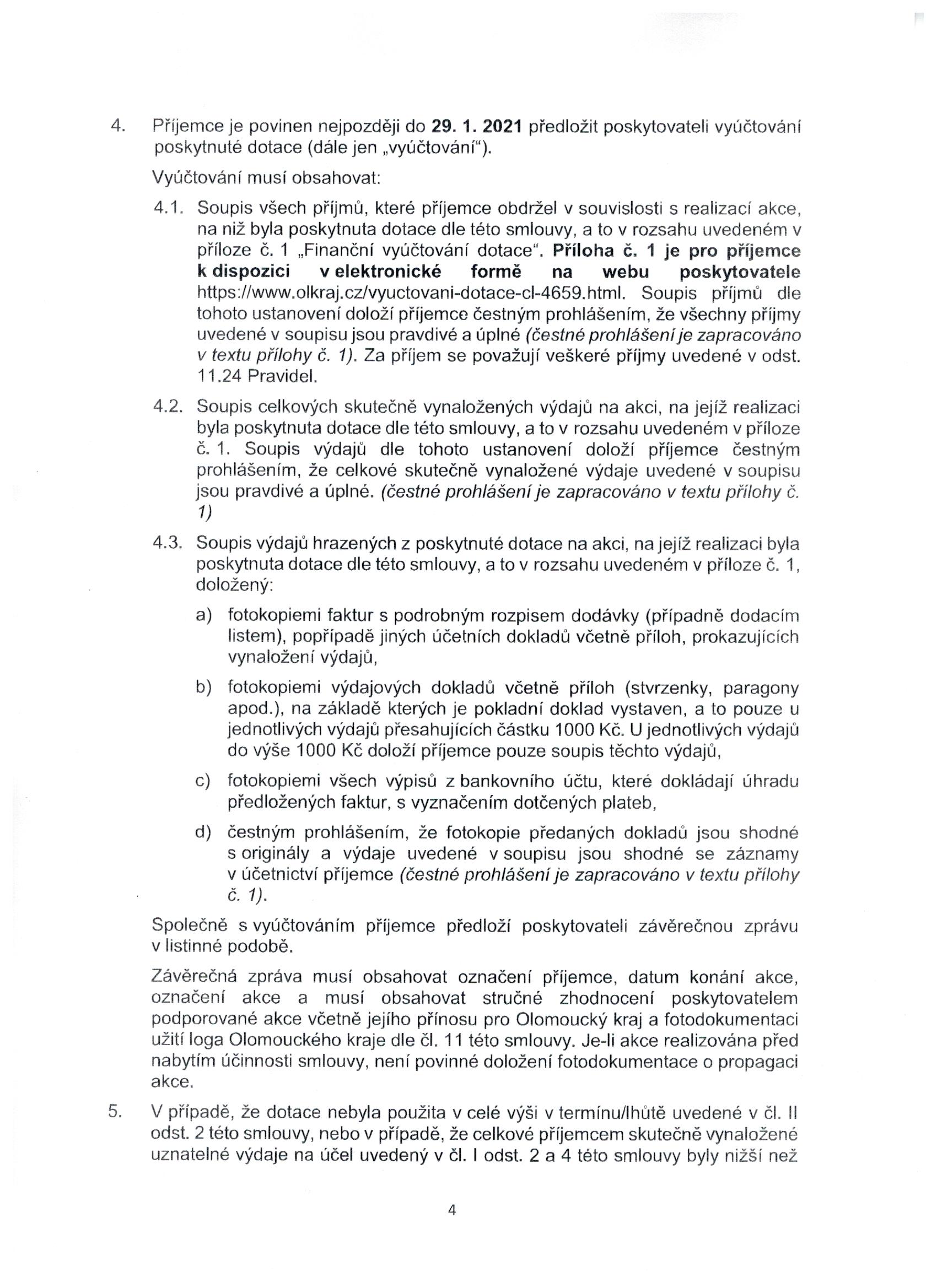 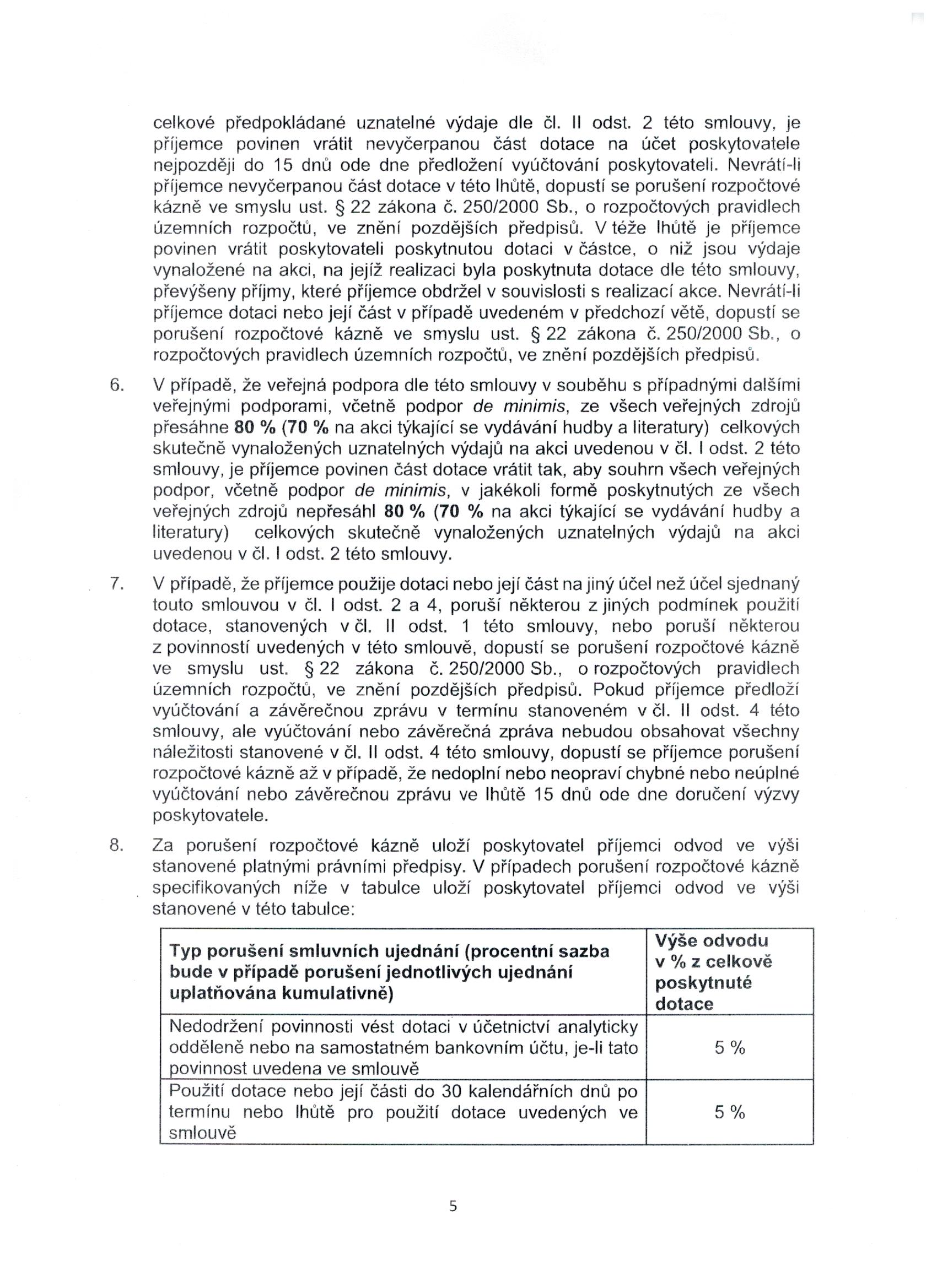 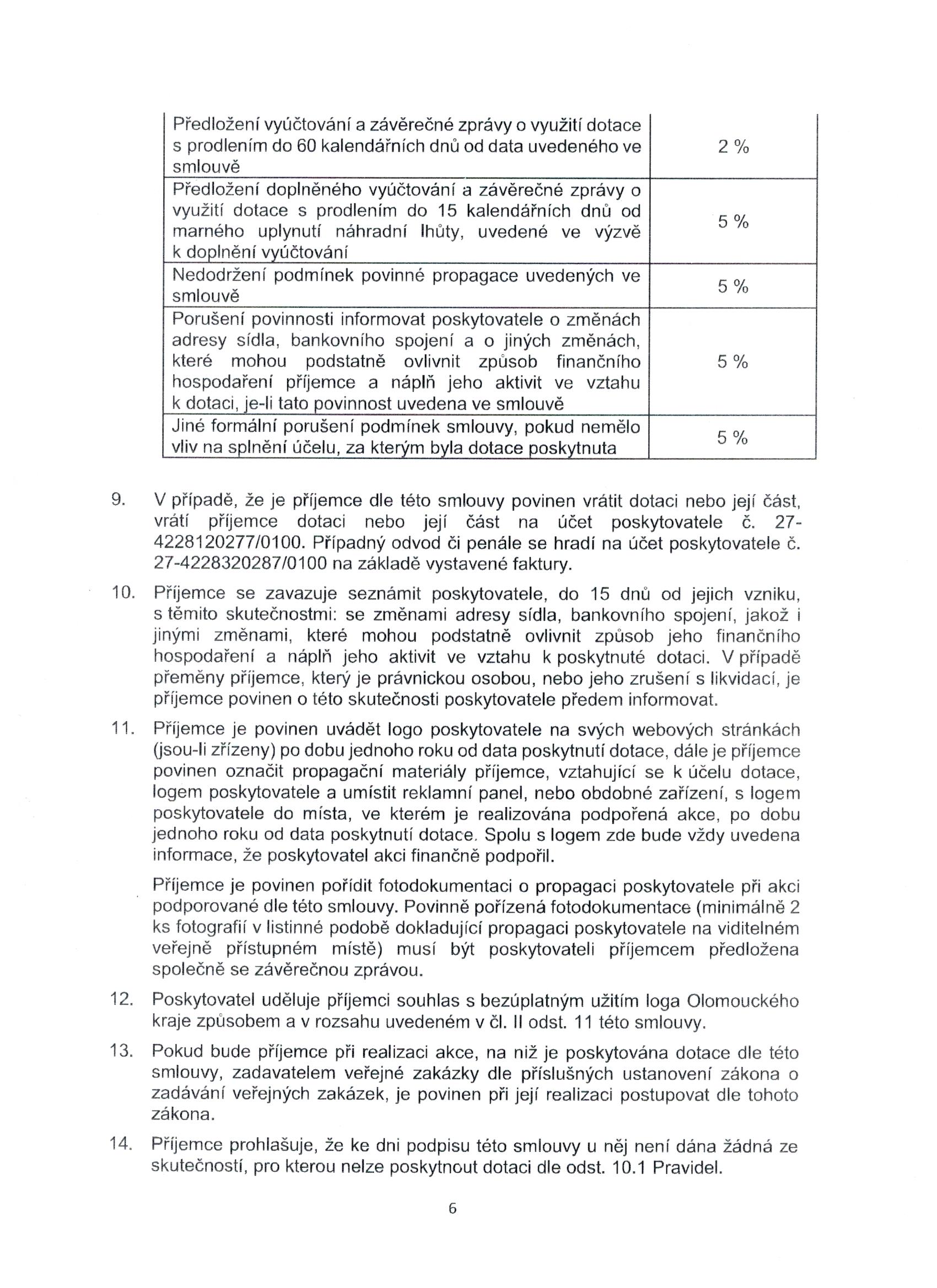 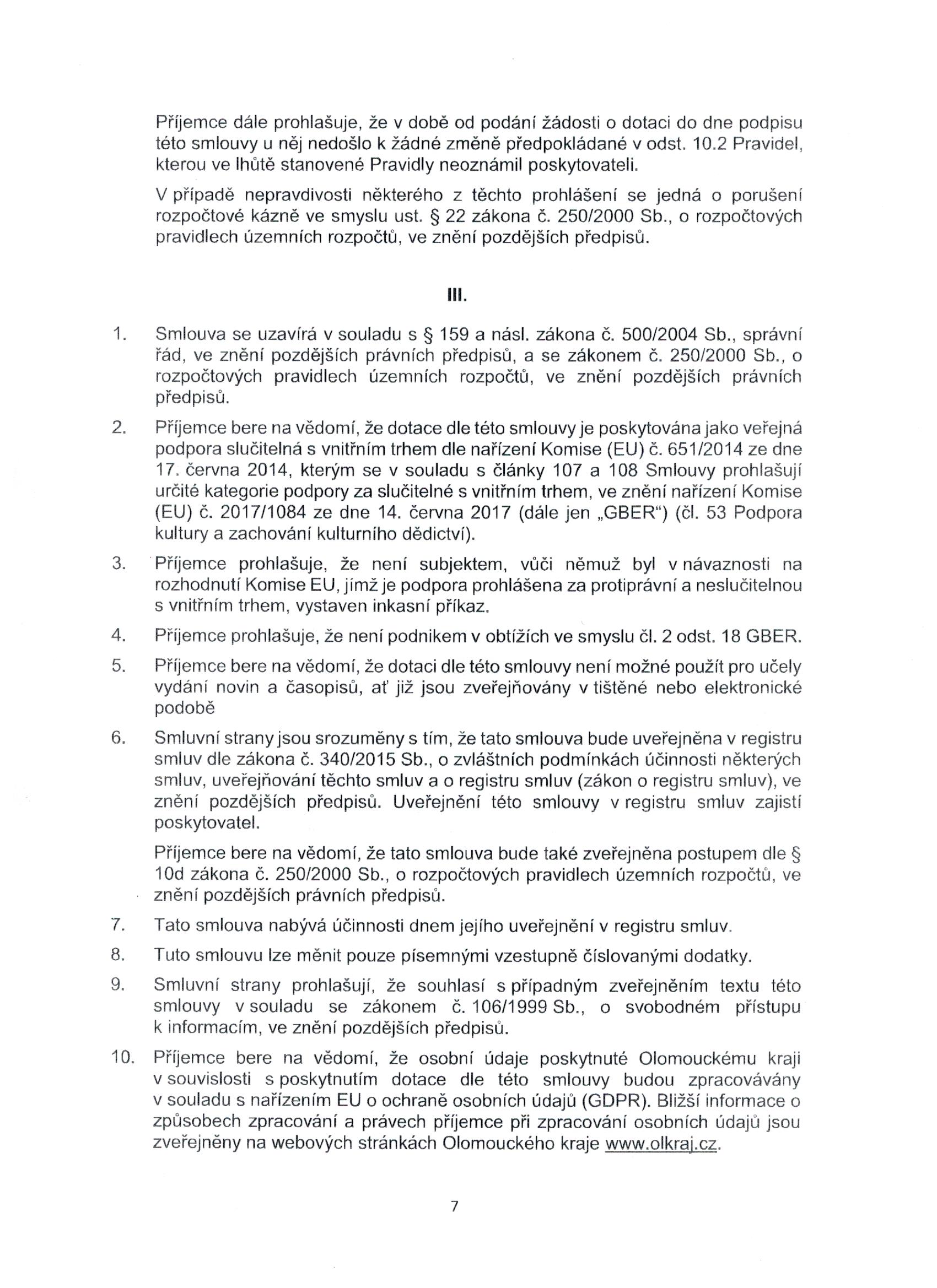 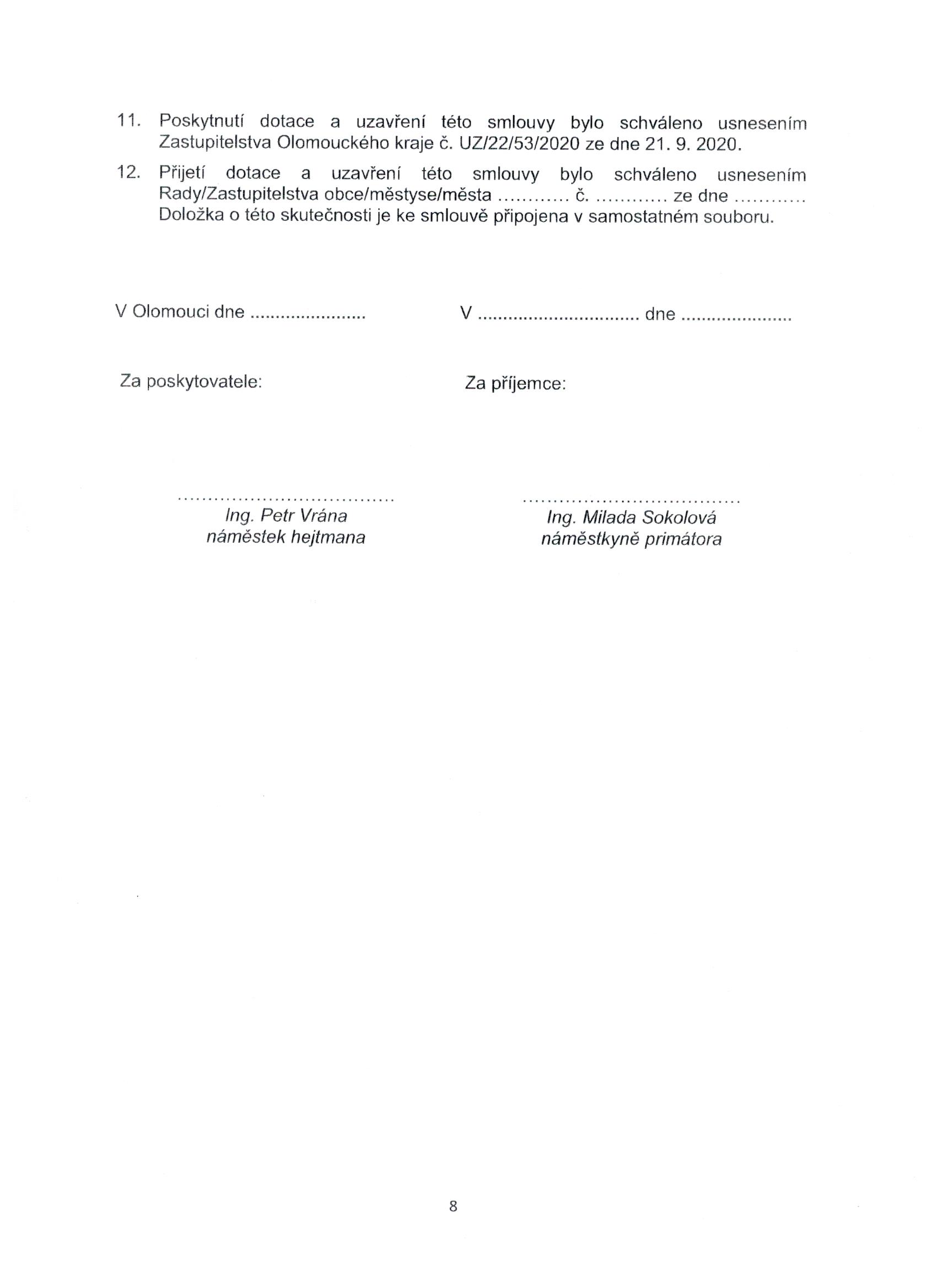 P o d p i s yP o d p i s yP o d p i s yP o d p i s yPředkladatelIng. Milada Sokolová, náměstkyně primátora25. 11. 2020Ing. Milada Sokolová, v. r.Za správnostMgr. Petr Ivánek, vedoucí OŠKS25. 11. 2020Mgr. Petr Ivánek, v. r.ZpracovatelMgr. Pavla Vašková,vedoucí oddělení Duha – Kulturní klub u hradeb25. 11. 2020Mgr. Pavla Vašková, v. r.